PRÊMIO DESTAQUE 2022 (10/03/23 - 18 horas)Prezados Presidentes, a EMISSORA BRASIL, em parceria com a Rede UNIGAT de Educação e a Federação Universitária Baiana de Esportes, estão preparando a cerimônia do PRÊMIO DESTAQUE 2022 - Personalidade Baiana e Esportiva, e serão premiados os melhores atletas e paratletas, de ambos os sexos, de cada modalidade esportiva, seus respectivos treinadores, alem de um dirigente, árbitro, patrocinador e um político. Ressaltamos a importância do preenchimento do formulário, com apenas um indicado de cada categoria por Federação, totalizando doze indicações.O evento será realizado presencialmente em Salvador, no dia 10 de março de 2023 (sexta-feira) às 18 horas, com a entrega dos tradicionais certificados e a presença das principais estrelas do esporte baiano. Abaixo, formulário para as indicações, que após preenchido, deverá ser encaminhado para o e-mail: contato@attillatorres.com.br, até o dia 13/02/2023 (segunda-feira).Após o envio, favor confirmar o recebimento através do WhatsApp (71) 99964-9929.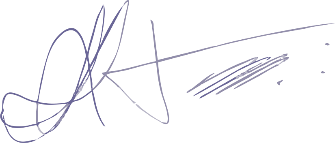 Áttilla Torres ∴@attillatorres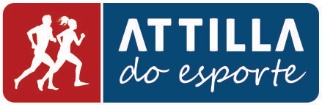 www.attillatorres.com.br/personalidadebaiana@personalidadebaianaFederação:Federação:Federação:Federação:CNPJ: CNPJ: CNPJ: CNPJ: Endereço: Endereço: Endereço: Endereço: Telefone:Instagram:Instagram:Celular (WhatsApp):E-mail:E-mail:Facebook:Facebook:Nome do Presidente:Nome do Presidente:Nome do Presidente:Nome do Presidente:Modalidade:Modalidade:Modalidade:Modalidade:INDICAÇÕESINDICAÇÕESINDICAÇÕESINDICAÇÕES